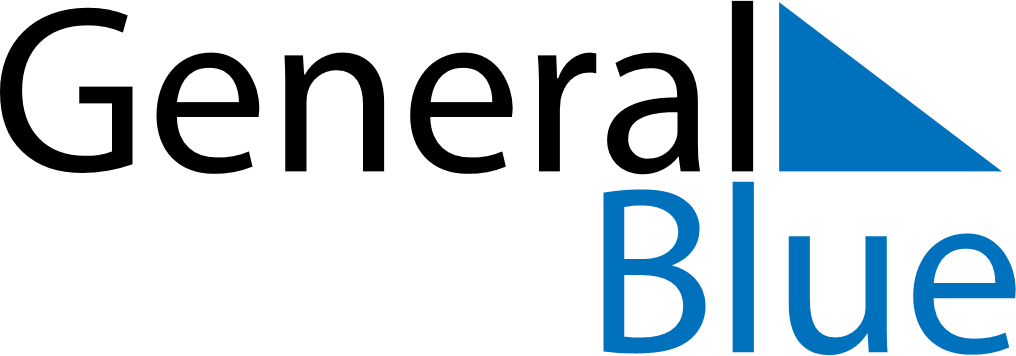 Daily PlannerFebruary 17, 2019 - February 23, 2019Daily PlannerFebruary 17, 2019 - February 23, 2019Daily PlannerFebruary 17, 2019 - February 23, 2019Daily PlannerFebruary 17, 2019 - February 23, 2019Daily PlannerFebruary 17, 2019 - February 23, 2019Daily PlannerFebruary 17, 2019 - February 23, 2019Daily Planner SundayFeb 17MondayFeb 18TuesdayFeb 19WednesdayFeb 20ThursdayFeb 21 FridayFeb 22 SaturdayFeb 23MorningAfternoonEvening